Project Ready! Implementation Checks - Alphabetics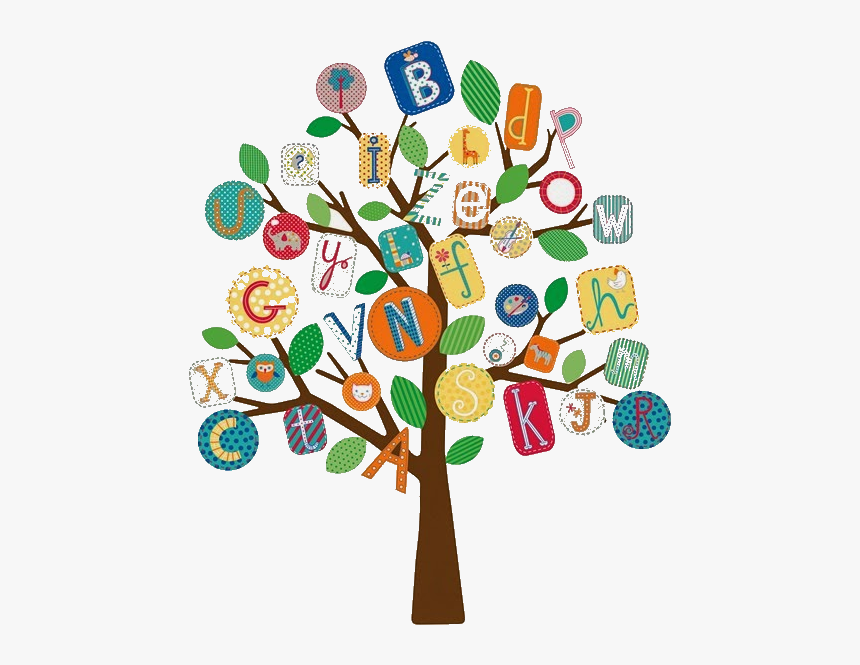 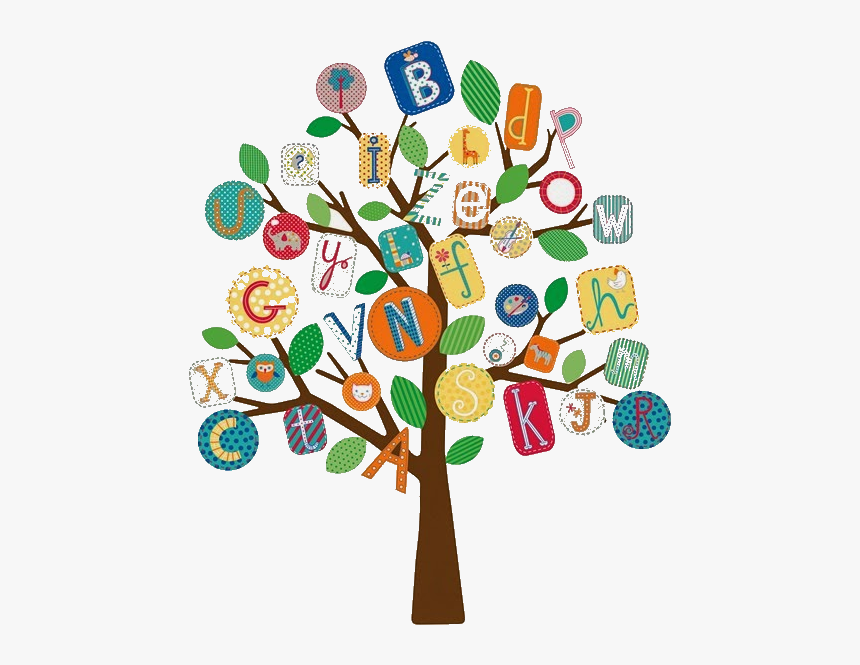 Teacher: _________________         School: ________________       Grouping: ___Whole Grp   ____Small Grp   ___Individual Completed by: ________________________   Purpose:   ____Coaching     ____Assessment Team    The person completing the implementation check must have the scripted lesson as they are observing and completing the checklist. To receive an in-place check the instructional step must be completed as written in the lesson plan.   Alphabetics Book # _____     Size of Group _______    Lesson #: ___________Review Lesson_____ Practice & Play Lesson_____     New Letter: __________________Alphabetics Book # _____     Size of Group _______    Lesson #: ___________Review Lesson_____ Practice & Play Lesson_____     New Letter: __________________Alphabetics Book # _____     Size of Group _______    Lesson #: ___________Review Lesson_____ Practice & Play Lesson_____     New Letter: __________________Alphabetics Book # _____     Size of Group _______    Lesson #: ___________Review Lesson_____ Practice & Play Lesson_____     New Letter: __________________Alphabetics Book # _____     Size of Group _______    Lesson #: ___________Review Lesson_____ Practice & Play Lesson_____     New Letter: __________________Alphabetics Book # _____     Size of Group _______    Lesson #: ___________Review Lesson_____ Practice & Play Lesson_____     New Letter: __________________Alphabetics Book # _____     Size of Group _______    Lesson #: ___________Review Lesson_____ Practice & Play Lesson_____     New Letter: __________________Alphabetics Book # _____     Size of Group _______    Lesson #: ___________Review Lesson_____ Practice & Play Lesson_____     New Letter: __________________Alphabetics Book # _____     Size of Group _______    Lesson #: ___________Review Lesson_____ Practice & Play Lesson_____     New Letter: __________________Teacher’s Instruction Teacher’s Instruction Teacher’s Instruction Teacher’s Instruction Teacher’s Instruction Student EngagementStudent EngagementStudent EngagementStudent EngagementInstructional StepIn PlacePartially CompleteNot DoneNAHigh85-100Med.50-84Low <50CommentsPart 1: Phonological Awareness (Alone)Complete the name activity connected to the lesson. Provide modeling, support, and corrective feedback.Play the PA game connected to the lesson. Provide modeling, support, and corrective feedback.  Part 2: Phonological Awareness (PA & Letters Together)New Letter Introduction: move from speech to print to intro & explore the initial sound of the target picture, connect the sound to the letter symbol and model the name and sound.Provide positive, corrective feedback and multiple opportunities for student practice.Read the poem (Poem is NOT read in Review A and B lessons)4.Letter Exploration: - Explore the initial letter sound (name the pictures)- Capital and lowercase are same/different- Provide positive, corrective feedback and multiple opportunities for student practice.(Additional Activities) Does anyone in the group of this letter to start their name?How the mouth is formed to produce the sound. Letters are how we write words. 5.Letter Formation: (NOT in Review lesson B)- model proper letter formation using scripted language- use glitter letters for student practice-  Provide positive, corrective feedback and multiple opportunities for student practice with a focus on students saying the letter name multiple times.Part 3: Letters6.Review Letters:Model: identify target picture, isolate the initial sound, state the letter name, and demonstrate proper letter formation.Provide positive, corrective feedback and multiple opportunities for student practice with a focus on students saying the letter name multiple times.Play the review game connected to the lesson (pick one)Letter SortReview A: Letter HuntReview B: Letter Card Sort7. Make the Letters: (NOT part of Review A & B)- Use the activity connected to the lesson to practice making the letters- Provide modeling, support, and positive corrective feedback with a focus on students stating the letter names as many times as possible.*Practice and Play Lessons (complete all steps below- skip #1-9 above)1. Play a PA Game2.  Review Known Letters (target picture, sound, and letter name)3.Play a Review Game (Letter Statues, Seek and Find Letters, OR Bean Bag Toss Letters)4. Visual Drill with known lettersGENERAL Instruction/Engagement  In PlacePartially CompleteNot DoneNAFeedback/Comments: Feedback/Comments: Feedback/Comments: Feedback/Comments: 1. Uses clear supportive language  Feedback/Comments: Feedback/Comments: Feedback/Comments: Feedback/Comments: 2. Moves at an appropriate pace Feedback/Comments: Feedback/Comments: Feedback/Comments: Feedback/Comments: 3.Listens carefully to student responses & expands student languageFeedback/Comments: Feedback/Comments: Feedback/Comments: Feedback/Comments: 4. Redirects behavior when needed.Feedback/Comments: Feedback/Comments: Feedback/Comments: Feedback/Comments: 5. Uses response procedures that involves all students (choral, partner, gestures, etc) and has children repeat the letter name/sound frequently. Feedback/Comments: Feedback/Comments: Feedback/Comments: Feedback/Comments: 6. Provides adequate think time